Recovery GroupsCelebrate Recovery A Christ-Centered Name:     Church of the Nazarene Address: 255 N. Gerald Lett Avenue                Angola, IN 46703Contact: Mary BowmanPhone:  (260) 316-3841Meeting Time: Tuesday 6:30 PMName: Church of GodAddress: 777 N Detroit St, LaGrange, IN 46761Phone: (260) 463-3700Contact: Jerry HicksMeeting Time: Wednesday 6:30 PMName: Life-Changing Church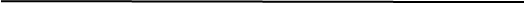 Address: 2201 N Wayne 	   Angola IN 46703Phone: (260) 665-1463Meeting Time: Saturdays 7 PMName: Whole Life ChurchAddress: 1420 E Chicago                 Sturgis, MI 49091Phone: (269) 221 0369Contact: Rick OmanMeeting Time: Wednesday 6:30 PMName: First Christian ChurchAddress: 110 W. Waits Road                Kendallville, IN 46755Contact: Pamela HumesPhone: (260) 854-2060Meeting Time: Thursday 6:30 PMName: Vineyard Christian Fellowship Address: 702 Kelley St.                 Rome City, IN 46784Contact: Mattew HeredeenPhone: (260) 854-9243Meeting Time: Thursday 6:00 PMName: The CupbearerAddress: 138 E. 7th Street                Auburn, IN 46706Contact: Andy FosterPhone: (260) 920-8734Meeting Place: Thursday 6:30 PMElijah Haven Crisis Intervention Center  Domestic Violence SurvivorsAddress: 201 S. Detroit Street                LaGrange, IN 46761Contact: Madonna SnyderPhone: (260) 463-8700Meeting Place: Monday 3:30 PM